Im Rahmen des Oberseminars zur Statistik sprichtFlorian  Wisheckelüber das Thema"On Multivariate Order Statistics"              Alle Interessenten sind herzlich eingeladen!  Donnerstag, 19. November 2015, 10 Uhr        Raum 30.01.003 (1. Stock) - Mathematik West (Emil-Fischer-Straße 30)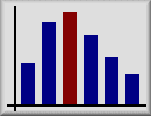 Institut für MathematikLehrstuhl für Mathematik VIII - Statistik - 